Устюжанинов Николай Васильевич 1917г.р. Медаль «За отвагу» 

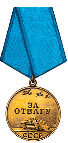 Звание: ефрейторМесто призыва: Котласский РВК, Архангельская обл., Котласский р-нМесто службы: 385 гап АРГКДата подвига: 21.06.1943№ записи: 45622748Архивные документы о данном награждении:Приказ подразделения№: 93 от: 21.06.1943 
Издан: 385 гап АРГК / Архив: ЦАМОфонд: 33опись: 717037ед. хранения: 1182№ записи: 45622745Подвиг: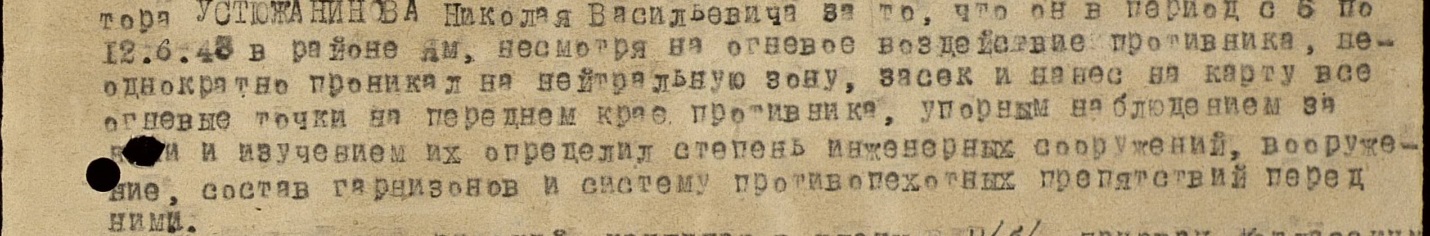 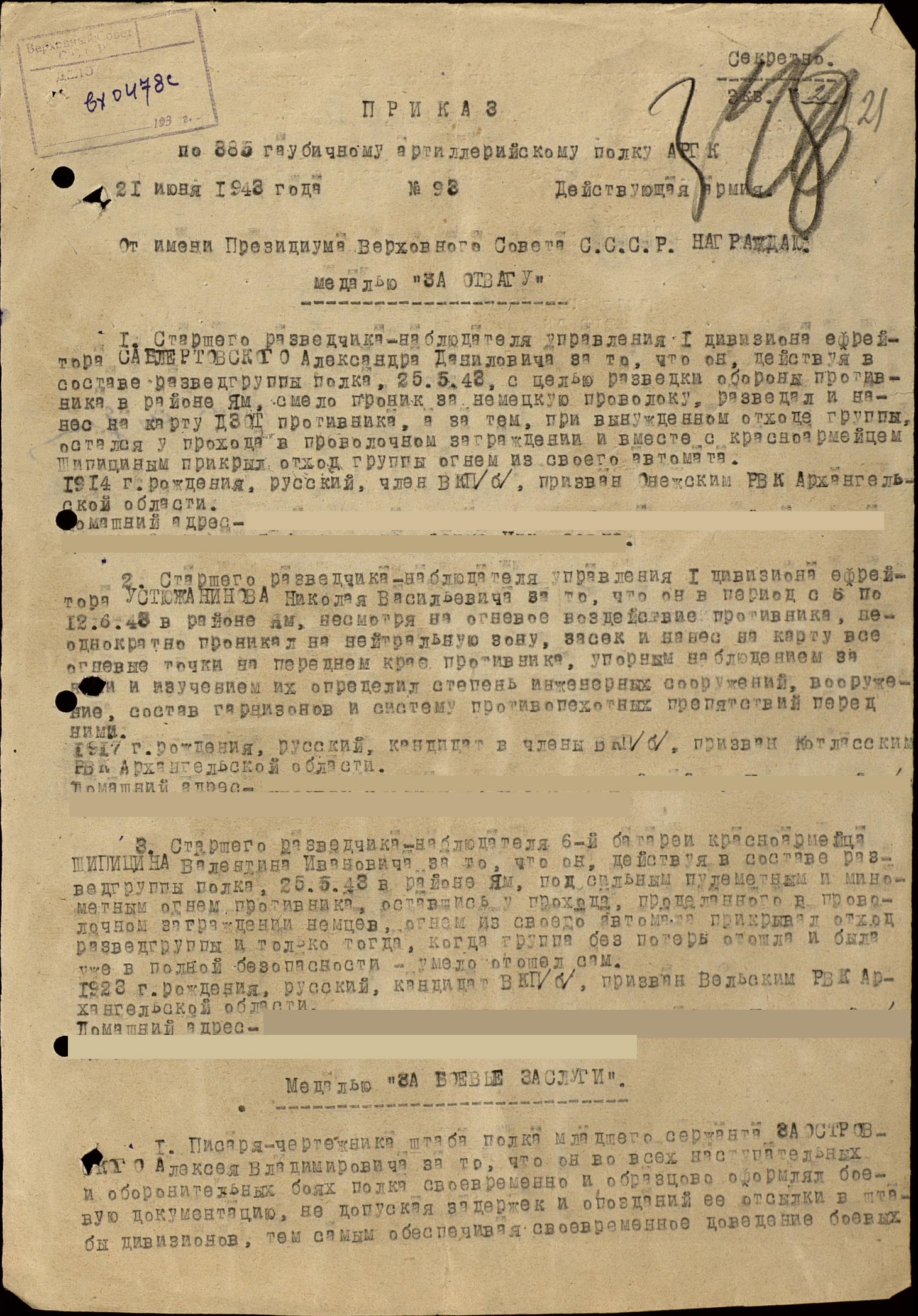 Орден Славы III степени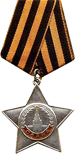 Звание: мл. сержант 
в РККА с 1940 года Место призыва: Котласский РВК, Архангельская обл., Котласский р-н 

Место службы: 385 гап РГК 3 Уд. А 

Дата подвига: 27.07.1944, 01.08.1944 № записи: 35541700Подвиг: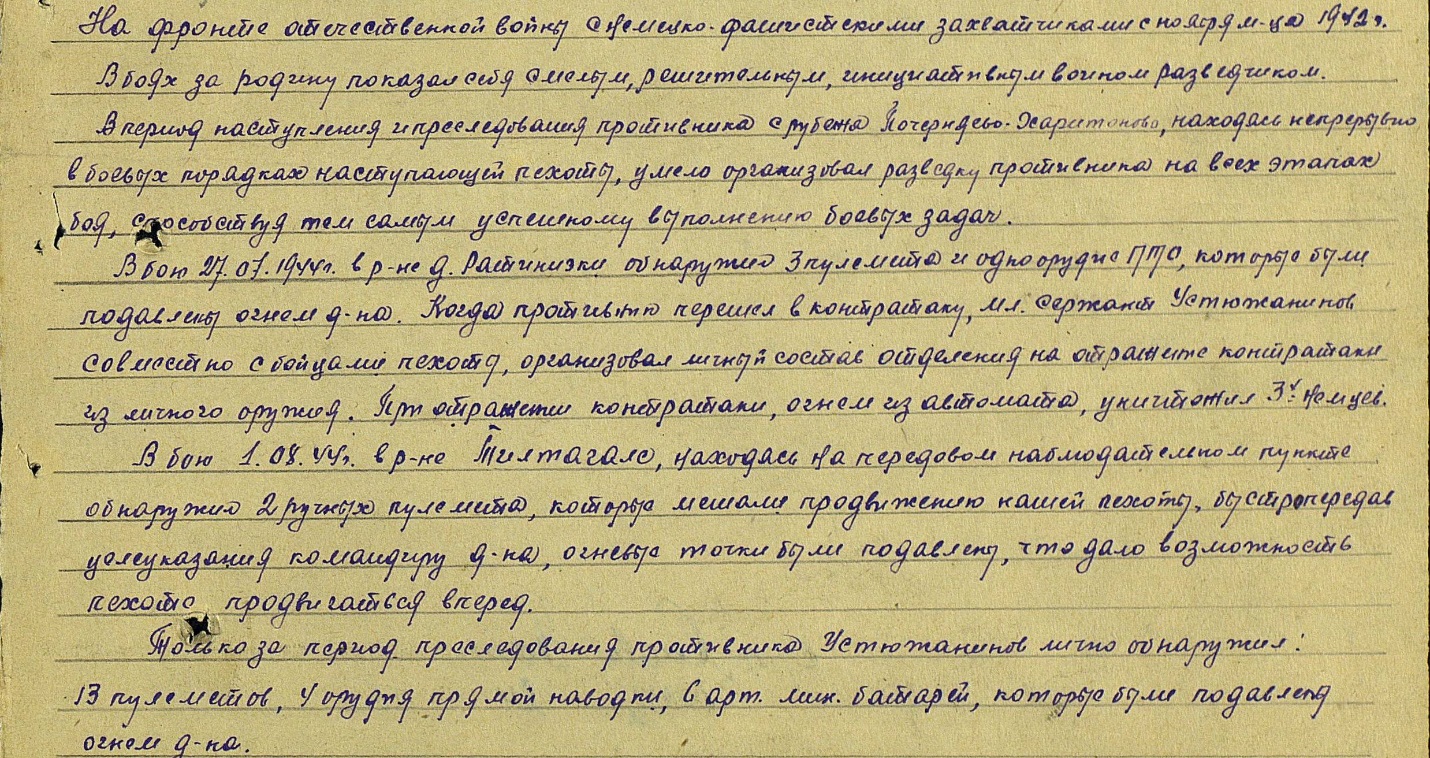 Фронтовой приказ№: 244/н от: 24.08.1944 
Издан: ВС 3 Уд.А 2 Прибалтийского фронта / Архив: ЦАМОфонд: 33опись: 690155ед.хранения: 6405№ записи: 35541670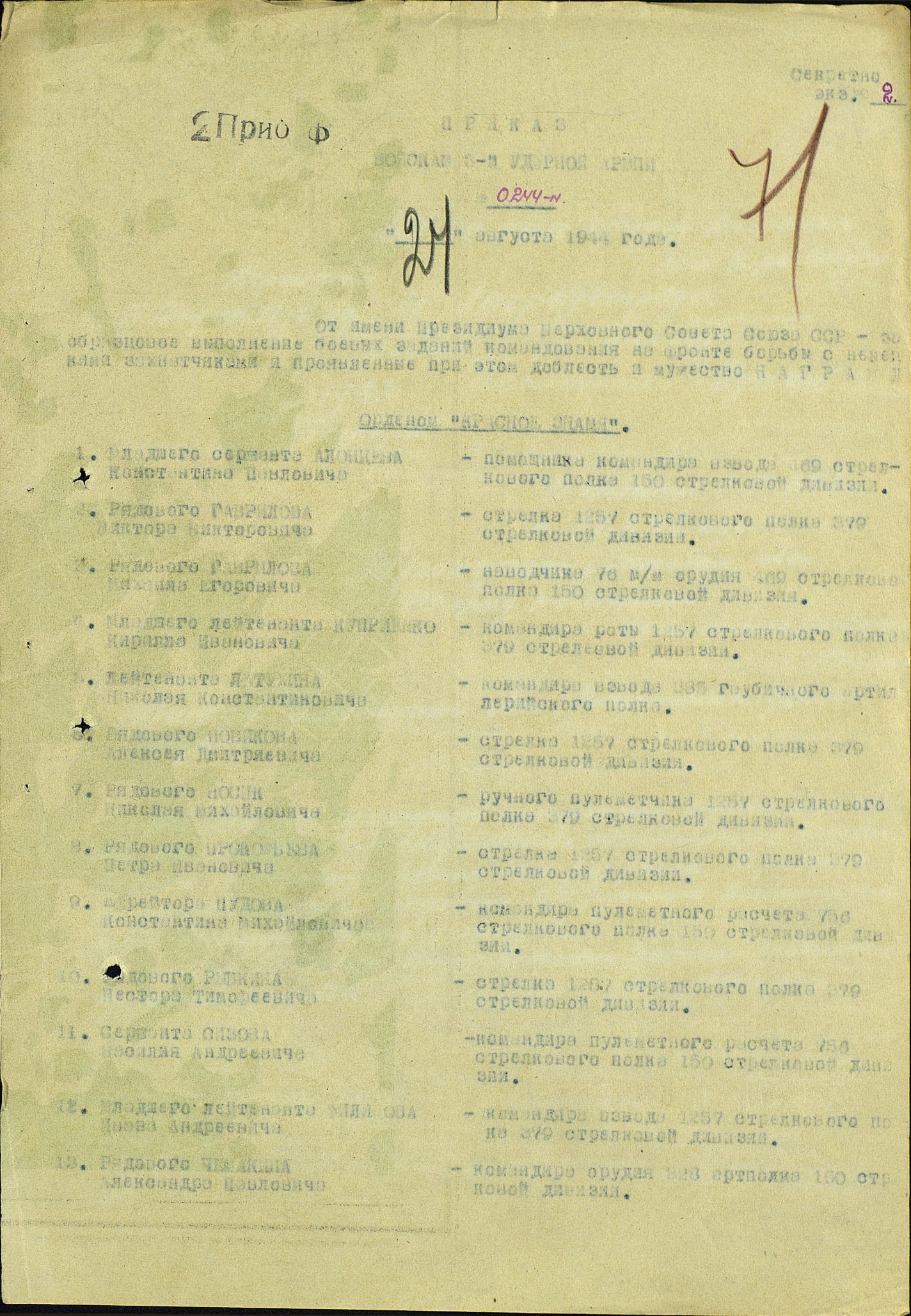 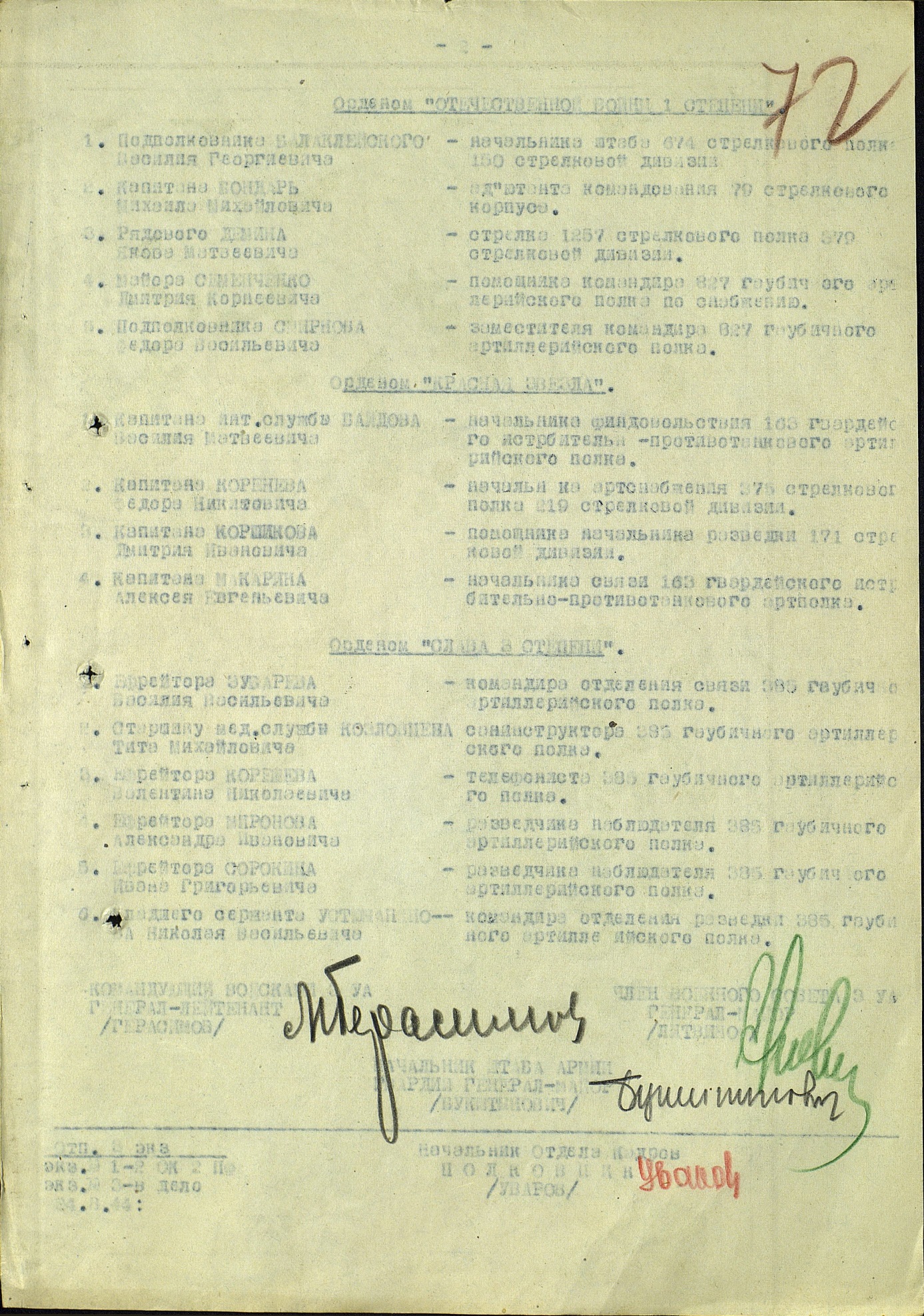 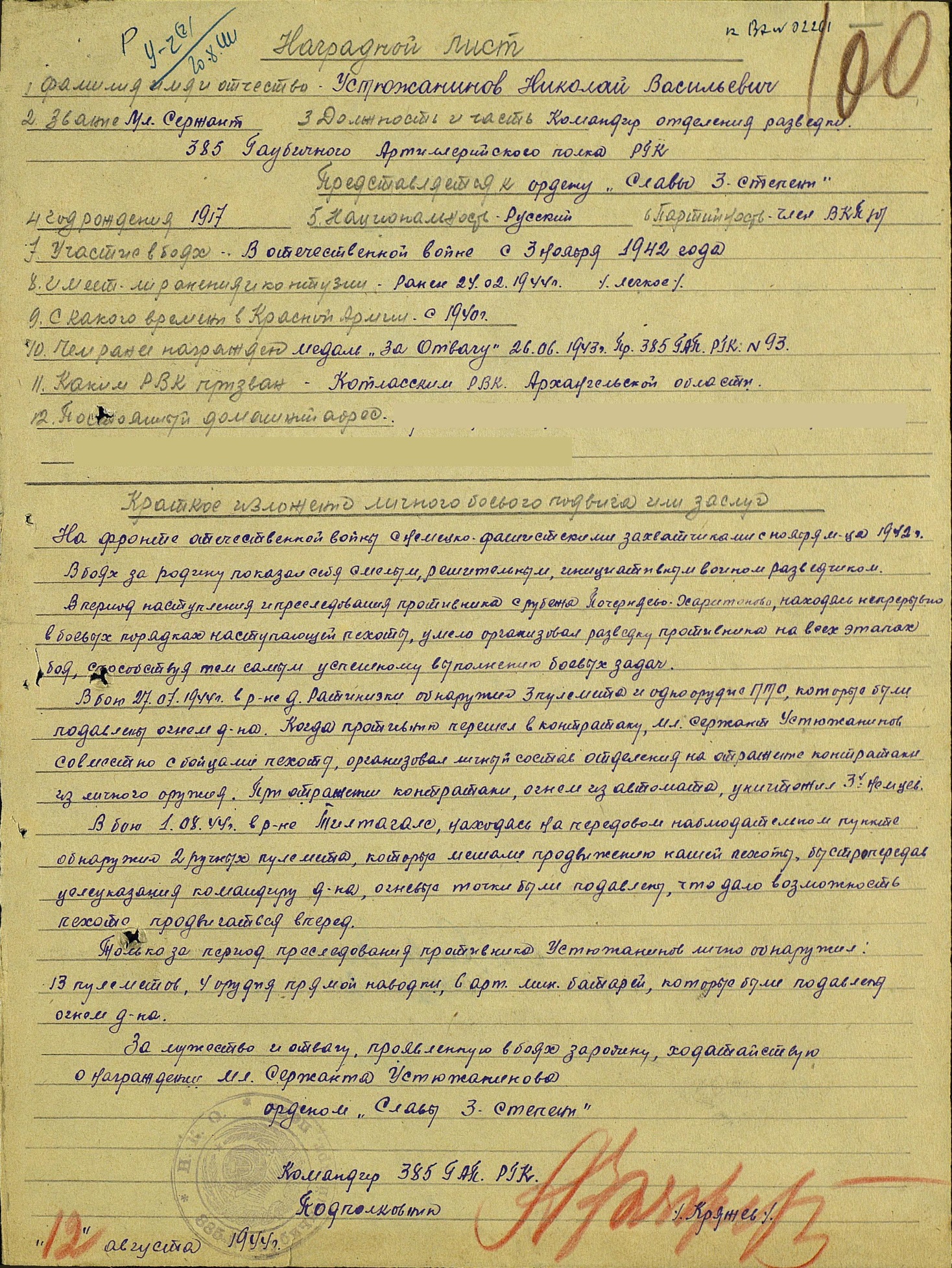 